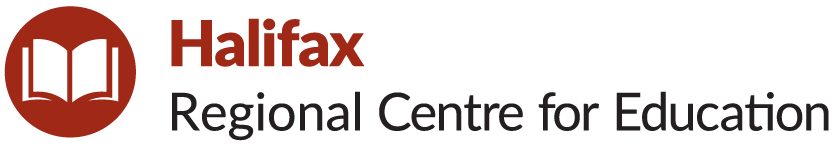 School Advisory CouncilAnnual Report – June 2021Statements of Revenues and Expenditures:SchoolHolland Road ElementaryPlease list SAC members including names, membership type (i.e., parent, community member, staff), and role (i.e., Chair, Vice Chair).Gwen Butcher – Chair/Parent/Support Staff MemberEricka Sutherland – Secretary/TeacherJennifer Thompson – Parent (Moved)Pam Stewart – ParentSarah Silver – ParentCory Mooney – ParentDonna Brimicombe – Community MemberPat Healey – Community MemberDenise Elliott-Deptuck – TeacherCollette Milliard 0 Vice PrincipalCarol-Anne Larade - PrincipalPlease describe a summary of work undertaken by the SAC to improve student achievement and school performance.Provided funds for teachers to support literacy and math initiatives in classroomsProvided funds to support technology items for student learning/communicationProvided funds to support outdoor classrooms with whiteboardsProvided funds to introduce the Heggarty Program of Phonics Support for lower elementaryRegular discussions of student learning and assessment updatesScreened and chose a photographer for the upcoming school yearDiscussion of technology usage/time/reasons in classrooms/schoolPlease list any significant milestones and success stories that the SAC would like to highlight.Our SAC devoted time, good conversations and conscious thought to supporting student learning this year on several levels including how to best support teachers with literacy and math in classrooms, supporting phonics in lower elementary, supporting less touching of water stations by getting drinking pumps for individual water jugs into each classroom, adding more Chromebooks to our school with the goal of building towards all students having them in Grade 3 and above. Please describe any related sub-committee work undertaken by SAC members (e.g., School Options Committee).The sub-committee work done during the 2019/2020 or 2020/2021 school year includes ongoing planning, communication and collaborative work with the PTA on our Planned Outdoor Playscape. Expenditures supporting the school improvement plan (e.g., providing resources to support math and literacy instruction).Funds Allocation recommendation: Expenditures supporting policy development and implementation (e.g., supporting and promoting new policies).NAExpenditures covering operational expenses; up to 20 per cent of provincial SAC funding may be used as operational expenses, if necessary, to encourage and support member participation).NA